White Awareness: Relational Mindfulness and Race EquityAnti-Racism Education in an Online Mindful Learning Community“White Awareness: Relational Mindfulness and Race Equity” is a program that integrates the spiritual practice of mindfulness and anti-racism education. With the support of a dedicated community, we will explore what it means to be white, while learning to pay attention in the present moment without judgment. Through present moment awareness we may come to better understand the impact of racism and cultural conditioning. We cultivate the qualities of respect and kindness towards all beings in order to live       more connected, compassionate, and wakeful lives.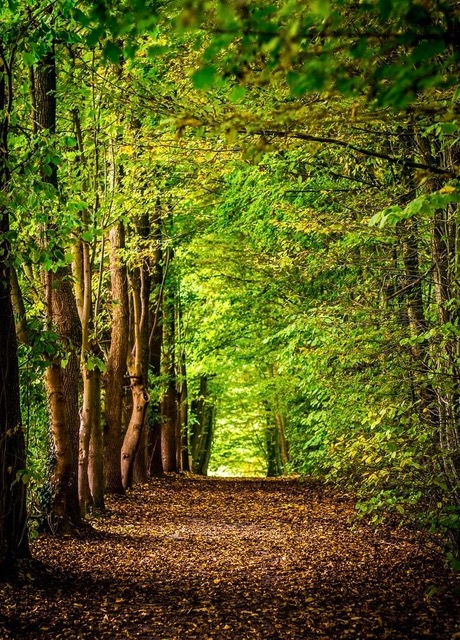   WHEN: Weekly on ThursdaysEastern time:        6:00 - 8:00 p.m.Central time: 	   5:00 - 7:00 p.m.Mountain time:    4:00 - 6:00 p.m.                                  Pacific time: 	   3:00 - 5:00 p.m.2021 FALL DATES:Orientation: Thursday, September 23Session 1: Thursday, September 30Session 2: Thursday, October 7Session 3: Thursday, October 14Session 4: Thursday, October 21Session 5: Thursday, October 28Session 6: Thursday, November 4Session 7: Thursday, November 11Session 8: Thursday, November 18   PROGRAM PRE-REQUISITES: Suggested  regular 	mindfulness practice. This program is for white- 	identified individuals, and by application only.REGISTRATION: Registration ends September 13, 2021To register email Susie Clarion at: rmawa4@gmail.com to request the pre-program form and schedule a facilitator meeting to discuss the program parameters. Registration is complete and your     space reserved once all paperwork is received, facilitator meeting completed, and payment accepted. Zoom link will be sent prior to first session. Class size limited, early registration suggested.PROGRAM FEE: $435. Fee reduced to $400 when paid in full by September 6th.                  One quarter of    all proceeds will be donated to the Equal Justice Initiative at: https://eji.org. Participants receive group instruction including multimedia resources and mindfulness practices.PRESENTATIONS: All sessions via secure Zoom video platform. Free download at: https://zoom.usFACILITATORS: Holly Nelson-Johnson, MSN, APN, FNP-BC; Judith Bernstein, PsyD, MA; Susan Clarion, MATS, BSN, RN; Michele Zukerberg, MF, BS. Our teaching team has over twenty-five year’s  experience offering Mindfulness-Based Stress Reduction, Interpersonal Mindfulness, Insight Dialogue, Social Justice, and Race Equity programming. Collectively we have developed the White Awareness  program using relational mindfulness practice as a platform for investigating race equity.CONTACT: For more information contact Susie Clarion at: rmawa4@gmail.com “(We) are caught in an inescapable network of mutuality, tied in a single garment of destiny. Whatever affects one directly, affects all indirectly.” Reverend Martin Luther King, Jr.